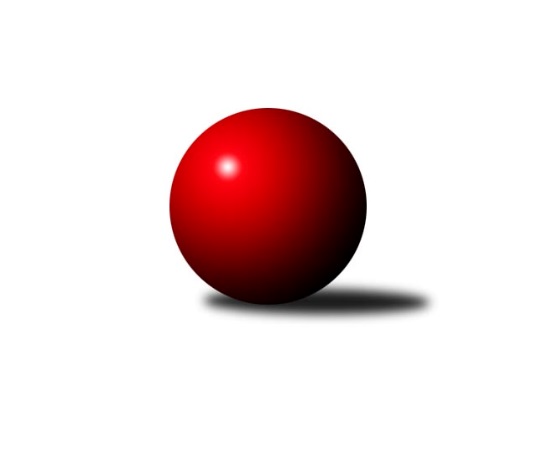 Č.2Ročník 2022/2023	20.5.2024 1. KLZ 2022/2023Statistika 2. kolaTabulka družstev:		družstvo	záp	výh	rem	proh	skore	sety	průměr	body	plné	dorážka	chyby	1.	KK Slovan Rosice	2	2	0	0	16.0 : 0.0 	(35.0 : 13.0)	3394	4	2205	1190	11	2.	KK Slavia Praha	2	2	0	0	14.0 : 2.0 	(32.0 : 16.0)	3412	4	2247	1165	23	3.	KK Jihlava	2	2	0	0	12.0 : 4.0 	(25.5 : 22.5)	3332	4	2219	1113	31.5	4.	SKK Primátor Náchod	2	2	0	0	11.0 : 5.0 	(25.0 : 23.0)	3387	4	2268	1119	26.5	5.	TJ Valašské Meziříčí	2	1	0	1	9.0 : 7.0 	(29.5 : 18.5)	3309	2	2211	1098	21.5	6.	TJ Spartak Přerov	2	1	0	1	6.0 : 10.0 	(19.5 : 28.5)	3200	2	2189	1011	34	7.	SKK Rokycany	2	0	0	2	4.0 : 12.0 	(20.5 : 27.5)	3309	0	2228	1081	30	8.	KC Zlín	2	0	0	2	4.0 : 12.0 	(20.5 : 27.5)	3163	0	2167	996	39.5	9.	KK Vyškov	2	0	0	2	3.0 : 13.0 	(20.5 : 27.5)	3276	0	2217	1059	29.5	10.	SKK Jičín	2	0	0	2	1.0 : 15.0 	(12.0 : 36.0)	3163	0	2160	1004	41Tabulka doma:		družstvo	záp	výh	rem	proh	skore	sety	průměr	body	maximum	minimum	1.	KK Jihlava	2	2	0	0	12.0 : 4.0 	(25.5 : 22.5)	3332	4	3340	3323	2.	KK Slovan Rosice	1	1	0	0	8.0 : 0.0 	(17.0 : 7.0)	3487	2	3487	3487	3.	KK Slavia Praha	1	1	0	0	7.0 : 1.0 	(18.0 : 6.0)	3464	2	3464	3464	4.	TJ Valašské Meziříčí	1	1	0	0	7.0 : 1.0 	(18.0 : 6.0)	3330	2	3330	3330	5.	TJ Spartak Přerov	1	1	0	0	5.0 : 3.0 	(13.5 : 10.5)	3167	2	3167	3167	6.	SKK Primátor Náchod	0	0	0	0	0.0 : 0.0 	(0.0 : 0.0)	0	0	0	0	7.	KK Vyškov	1	0	0	1	3.0 : 5.0 	(13.5 : 10.5)	3298	0	3298	3298	8.	SKK Rokycany	1	0	0	1	2.0 : 6.0 	(9.5 : 14.5)	3317	0	3317	3317	9.	KC Zlín	1	0	0	1	1.0 : 7.0 	(10.0 : 14.0)	3202	0	3202	3202	10.	SKK Jičín	1	0	0	1	0.0 : 8.0 	(6.0 : 18.0)	3075	0	3075	3075Tabulka venku:		družstvo	záp	výh	rem	proh	skore	sety	průměr	body	maximum	minimum	1.	SKK Primátor Náchod	2	2	0	0	11.0 : 5.0 	(25.0 : 23.0)	3387	4	3431	3343	2.	KK Slovan Rosice	1	1	0	0	8.0 : 0.0 	(18.0 : 6.0)	3301	2	3301	3301	3.	KK Slavia Praha	1	1	0	0	7.0 : 1.0 	(14.0 : 10.0)	3360	2	3360	3360	4.	KK Jihlava	0	0	0	0	0.0 : 0.0 	(0.0 : 0.0)	0	0	0	0	5.	KC Zlín	1	0	0	1	3.0 : 5.0 	(10.5 : 13.5)	3123	0	3123	3123	6.	TJ Valašské Meziříčí	1	0	0	1	2.0 : 6.0 	(11.5 : 12.5)	3287	0	3287	3287	7.	SKK Rokycany	1	0	0	1	2.0 : 6.0 	(11.0 : 13.0)	3301	0	3301	3301	8.	SKK Jičín	1	0	0	1	1.0 : 7.0 	(6.0 : 18.0)	3251	0	3251	3251	9.	TJ Spartak Přerov	1	0	0	1	1.0 : 7.0 	(6.0 : 18.0)	3232	0	3232	3232	10.	KK Vyškov	1	0	0	1	0.0 : 8.0 	(7.0 : 17.0)	3253	0	3253	3253Tabulka podzimní části:		družstvo	záp	výh	rem	proh	skore	sety	průměr	body	doma	venku	1.	KK Slovan Rosice	2	2	0	0	16.0 : 0.0 	(35.0 : 13.0)	3394	4 	1 	0 	0 	1 	0 	0	2.	KK Slavia Praha	2	2	0	0	14.0 : 2.0 	(32.0 : 16.0)	3412	4 	1 	0 	0 	1 	0 	0	3.	KK Jihlava	2	2	0	0	12.0 : 4.0 	(25.5 : 22.5)	3332	4 	2 	0 	0 	0 	0 	0	4.	SKK Primátor Náchod	2	2	0	0	11.0 : 5.0 	(25.0 : 23.0)	3387	4 	0 	0 	0 	2 	0 	0	5.	TJ Valašské Meziříčí	2	1	0	1	9.0 : 7.0 	(29.5 : 18.5)	3309	2 	1 	0 	0 	0 	0 	1	6.	TJ Spartak Přerov	2	1	0	1	6.0 : 10.0 	(19.5 : 28.5)	3200	2 	1 	0 	0 	0 	0 	1	7.	SKK Rokycany	2	0	0	2	4.0 : 12.0 	(20.5 : 27.5)	3309	0 	0 	0 	1 	0 	0 	1	8.	KC Zlín	2	0	0	2	4.0 : 12.0 	(20.5 : 27.5)	3163	0 	0 	0 	1 	0 	0 	1	9.	KK Vyškov	2	0	0	2	3.0 : 13.0 	(20.5 : 27.5)	3276	0 	0 	0 	1 	0 	0 	1	10.	SKK Jičín	2	0	0	2	1.0 : 15.0 	(12.0 : 36.0)	3163	0 	0 	0 	1 	0 	0 	1Tabulka jarní části:		družstvo	záp	výh	rem	proh	skore	sety	průměr	body	doma	venku	1.	KC Zlín	0	0	0	0	0.0 : 0.0 	(0.0 : 0.0)	0	0 	0 	0 	0 	0 	0 	0 	2.	SKK Jičín	0	0	0	0	0.0 : 0.0 	(0.0 : 0.0)	0	0 	0 	0 	0 	0 	0 	0 	3.	SKK Primátor Náchod	0	0	0	0	0.0 : 0.0 	(0.0 : 0.0)	0	0 	0 	0 	0 	0 	0 	0 	4.	KK Jihlava	0	0	0	0	0.0 : 0.0 	(0.0 : 0.0)	0	0 	0 	0 	0 	0 	0 	0 	5.	KK Slavia Praha	0	0	0	0	0.0 : 0.0 	(0.0 : 0.0)	0	0 	0 	0 	0 	0 	0 	0 	6.	SKK Rokycany	0	0	0	0	0.0 : 0.0 	(0.0 : 0.0)	0	0 	0 	0 	0 	0 	0 	0 	7.	KK Slovan Rosice	0	0	0	0	0.0 : 0.0 	(0.0 : 0.0)	0	0 	0 	0 	0 	0 	0 	0 	8.	TJ Valašské Meziříčí	0	0	0	0	0.0 : 0.0 	(0.0 : 0.0)	0	0 	0 	0 	0 	0 	0 	0 	9.	TJ Spartak Přerov	0	0	0	0	0.0 : 0.0 	(0.0 : 0.0)	0	0 	0 	0 	0 	0 	0 	0 	10.	KK Vyškov	0	0	0	0	0.0 : 0.0 	(0.0 : 0.0)	0	0 	0 	0 	0 	0 	0 	0 Zisk bodů pro družstvo:		jméno hráče	družstvo	body	zápasy	v %	dílčí body	sety	v %	1.	Helena Gruszková 	KK Slavia Praha 	2	/	2	(100%)	7	/	8	(88%)	2.	Vlasta Kohoutová 	KK Slavia Praha 	2	/	2	(100%)	7	/	8	(88%)	3.	Barbora Janyšková 	KK Slovan Rosice 	2	/	2	(100%)	7	/	8	(88%)	4.	Veronika Horková 	TJ Valašské Meziříčí 	2	/	2	(100%)	6	/	8	(75%)	5.	Natálie Topičová 	KK Slovan Rosice 	2	/	2	(100%)	6	/	8	(75%)	6.	Lucie Vaverková 	KK Slovan Rosice 	2	/	2	(100%)	6	/	8	(75%)	7.	Eliška Boučková 	SKK Primátor Náchod 	2	/	2	(100%)	6	/	8	(75%)	8.	Alena Kantnerová 	KK Slovan Rosice 	2	/	2	(100%)	6	/	8	(75%)	9.	Ivana Kaanová 	KK Slavia Praha 	2	/	2	(100%)	5	/	8	(63%)	10.	Linda Lidman 	KK Slavia Praha 	2	/	2	(100%)	5	/	8	(63%)	11.	Lenka Findejsová 	SKK Rokycany 	2	/	2	(100%)	5	/	8	(63%)	12.	Michaela Beňová 	TJ Spartak Přerov 	2	/	2	(100%)	5	/	8	(63%)	13.	Anna Štraufová 	KK Slovan Rosice 	2	/	2	(100%)	5	/	8	(63%)	14.	Jana Braunová 	KK Jihlava 	2	/	2	(100%)	5	/	8	(63%)	15.	Martina Melchertová 	KK Jihlava 	2	/	2	(100%)	5	/	8	(63%)	16.	Martina Hrdinová 	SKK Primátor Náchod 	2	/	2	(100%)	5	/	8	(63%)	17.	Vladimíra Malinská 	KK Slavia Praha 	1	/	1	(100%)	4	/	4	(100%)	18.	Zuzana Machalová 	TJ Spartak Přerov 	1	/	1	(100%)	4	/	4	(100%)	19.	Martina Zimáková 	KC Zlín 	1	/	1	(100%)	4	/	4	(100%)	20.	Petra Fürstová 	KK Jihlava 	1	/	1	(100%)	3	/	4	(75%)	21.	Kristýna Juráková 	KK Slavia Praha 	1	/	1	(100%)	3	/	4	(75%)	22.	Kristýna Pavelková 	TJ Valašské Meziříčí 	1	/	1	(100%)	3	/	4	(75%)	23.	Simona Koutníková 	KK Slovan Rosice 	1	/	1	(100%)	3	/	4	(75%)	24.	Dana Uhříková 	TJ Valašské Meziříčí 	1	/	1	(100%)	2.5	/	4	(63%)	25.	Aneta Cvejnová 	SKK Primátor Náchod 	1	/	1	(100%)	2.5	/	4	(63%)	26.	Nina Brožková 	SKK Primátor Náchod 	1	/	1	(100%)	2	/	4	(50%)	27.	Eva Rosendorfská 	KK Jihlava 	1	/	1	(100%)	2	/	4	(50%)	28.	Lenka Nováčková 	KC Zlín 	1	/	1	(100%)	2	/	4	(50%)	29.	Lucie Trávníčková 	KK Vyškov 	1	/	2	(50%)	6	/	8	(75%)	30.	Nikola Tobolová 	TJ Valašské Meziříčí 	1	/	2	(50%)	6	/	8	(75%)	31.	Markéta Vlčková 	TJ Valašské Meziříčí 	1	/	2	(50%)	5	/	8	(63%)	32.	Lada Hessová 	SKK Rokycany 	1	/	2	(50%)	5	/	8	(63%)	33.	Michaela Bagári 	KC Zlín 	1	/	2	(50%)	5	/	8	(63%)	34.	Kamila Jirsová 	KK Jihlava 	1	/	2	(50%)	4.5	/	8	(56%)	35.	Kateřina Majerová 	SKK Primátor Náchod 	1	/	2	(50%)	4.5	/	8	(56%)	36.	Jana Bínová 	SKK Jičín 	1	/	2	(50%)	4	/	8	(50%)	37.	Petra Šustková 	KC Zlín 	1	/	2	(50%)	4	/	8	(50%)	38.	Klára Tobolová 	TJ Valašské Meziříčí 	1	/	2	(50%)	4	/	8	(50%)	39.	Karolína Derahová 	KK Jihlava 	1	/	2	(50%)	4	/	8	(50%)	40.	Pavla Fialová 	KK Vyškov 	1	/	2	(50%)	3.5	/	8	(44%)	41.	Jana Vejmolová 	KK Vyškov 	1	/	2	(50%)	3.5	/	8	(44%)	42.	Šárka Nováková 	TJ Spartak Přerov 	1	/	2	(50%)	3.5	/	8	(44%)	43.	Daniela Pochylová 	SKK Rokycany 	1	/	2	(50%)	3	/	8	(38%)	44.	Monika Maláková 	KK Vyškov 	0	/	1	(0%)	2	/	4	(50%)	45.	Alice Tauerová 	SKK Jičín 	0	/	1	(0%)	2	/	4	(50%)	46.	Natálie Trochtová 	KC Zlín 	0	/	1	(0%)	2	/	4	(50%)	47.	Michaela Matlachová 	KC Zlín 	0	/	1	(0%)	1.5	/	4	(38%)	48.	Michaela Varmužová 	KK Vyškov 	0	/	1	(0%)	1.5	/	4	(38%)	49.	Michaela Kouřilová 	KK Vyškov 	0	/	1	(0%)	1	/	4	(25%)	50.	Šárka Marková 	KK Slavia Praha 	0	/	1	(0%)	1	/	4	(25%)	51.	Denisa Kroupová 	SKK Jičín 	0	/	1	(0%)	1	/	4	(25%)	52.	Lenka Concepción 	KK Jihlava 	0	/	1	(0%)	1	/	4	(25%)	53.	Adriana Svobodová 	TJ Spartak Přerov 	0	/	1	(0%)	1	/	4	(25%)	54.	Zuzana Honcová 	KK Vyškov 	0	/	1	(0%)	0	/	4	(0%)	55.	Šárka Majerová 	SKK Primátor Náchod 	0	/	1	(0%)	0	/	4	(0%)	56.	Tereza Kroupová 	SKK Jičín 	0	/	1	(0%)	0	/	4	(0%)	57.	Michaela Kučerová 	KK Slavia Praha 	0	/	1	(0%)	0	/	4	(0%)	58.	Kateřina Pytlíková 	TJ Spartak Přerov 	0	/	1	(0%)	0	/	4	(0%)	59.	Nikola Portyšová 	SKK Primátor Náchod 	0	/	2	(0%)	3.5	/	8	(44%)	60.	Martina Janyšková 	TJ Spartak Přerov 	0	/	2	(0%)	3	/	8	(38%)	61.	Lenka Hrdinová 	KK Vyškov 	0	/	2	(0%)	3	/	8	(38%)	62.	Karoline Utikalová 	SKK Rokycany 	0	/	2	(0%)	3	/	8	(38%)	63.	Michaela Provazníková 	TJ Valašské Meziříčí 	0	/	2	(0%)	3	/	8	(38%)	64.	Lenka Vávrová 	SKK Jičín 	0	/	2	(0%)	3	/	8	(38%)	65.	Terezie Krákorová 	SKK Rokycany 	0	/	2	(0%)	2.5	/	8	(31%)	66.	Tereza Divílková 	KC Zlín 	0	/	2	(0%)	2	/	8	(25%)	67.	Lucie Varmužová 	SKK Rokycany 	0	/	2	(0%)	2	/	8	(25%)	68.	Monika Pavelková 	TJ Spartak Přerov 	0	/	2	(0%)	2	/	8	(25%)	69.	Lucie Vrbatová 	SKK Jičín 	0	/	2	(0%)	2	/	8	(25%)	70.	Alena Šedivá 	SKK Jičín 	0	/	2	(0%)	0	/	8	(0%)Průměry na kuželnách:		kuželna	průměr	plné	dorážka	chyby	výkon na hráče	1.	SKK Rokycany, 1-4	3374	2251	1122	26.0	(562.3)	2.	KK Slovan Rosice, 1-4	3370	2224	1145	18.0	(561.7)	3.	SK Žižkov Praha, 1-4	3357	2227	1130	28.0	(559.6)	4.	KK Vyškov, 1-4	3320	2238	1082	32.5	(553.4)	5.	KK PSJ Jihlava, 1-4	3312	2217	1095	29.3	(552.1)	6.	KC Zlín, 1-4	3281	2211	1069	34.0	(546.8)	7.	TJ Valašské Meziříčí, 1-4	3281	2213	1068	29.0	(546.8)	8.	SKK Jičín, 1-4	3188	2152	1035	28.5	(531.3)	9.	TJ Spartak Přerov, 1-6	3145	2154	990	33.0	(524.2)Nejlepší výkony na kuželnách:SKK Rokycany, 1-4SKK Primátor Náchod	3431	2. kolo	Martina Hrdinová 	SKK Primátor Náchod	593	2. koloSKK Rokycany	3317	2. kolo	Eliška Boučková 	SKK Primátor Náchod	586	2. kolo		. kolo	Terezie Krákorová 	SKK Rokycany	580	2. kolo		. kolo	Lenka Findejsová 	SKK Rokycany	577	2. kolo		. kolo	Aneta Cvejnová 	SKK Primátor Náchod	573	2. kolo		. kolo	Karoline Utikalová 	SKK Rokycany	573	2. kolo		. kolo	Nikola Portyšová 	SKK Primátor Náchod	571	2. kolo		. kolo	Nina Brožková 	SKK Primátor Náchod	562	2. kolo		. kolo	Daniela Pochylová 	SKK Rokycany	550	2. kolo		. kolo	Kateřina Majerová 	SKK Primátor Náchod	546	2. koloKK Slovan Rosice, 1-4KK Slovan Rosice	3487	2. kolo	Natálie Topičová 	KK Slovan Rosice	616	2. koloKK Vyškov	3253	2. kolo	Anna Štraufová 	KK Slovan Rosice	598	2. kolo		. kolo	Alena Kantnerová 	KK Slovan Rosice	585	2. kolo		. kolo	Barbora Janyšková 	KK Slovan Rosice	569	2. kolo		. kolo	Lucie Trávníčková 	KK Vyškov	567	2. kolo		. kolo	Lucie Vaverková 	KK Slovan Rosice	565	2. kolo		. kolo	Michaela Kouřilová 	KK Vyškov	564	2. kolo		. kolo	Pavla Fialová 	KK Vyškov	559	2. kolo		. kolo	Simona Koutníková 	KK Slovan Rosice	554	2. kolo		. kolo	Lenka Hrdinová 	KK Vyškov	545	2. koloSK Žižkov Praha, 1-4KK Slavia Praha	3464	2. kolo	Vlasta Kohoutová 	KK Slavia Praha	633	2. koloSKK Jičín	3251	2. kolo	Ivana Kaanová 	KK Slavia Praha	590	2. kolo		. kolo	Helena Gruszková 	KK Slavia Praha	585	2. kolo		. kolo	Jana Bínová 	SKK Jičín	576	2. kolo		. kolo	Linda Lidman 	KK Slavia Praha	574	2. kolo		. kolo	Lucie Vrbatová 	SKK Jičín	572	2. kolo		. kolo	Denisa Kroupová 	SKK Jičín	566	2. kolo		. kolo	Kristýna Juráková 	KK Slavia Praha	557	2. kolo		. kolo	Alena Šedivá 	SKK Jičín	528	2. kolo		. kolo	Lenka Vávrová 	SKK Jičín	527	2. koloKK Vyškov, 1-4SKK Primátor Náchod	3343	1. kolo	Kateřina Majerová 	SKK Primátor Náchod	582	1. koloKK Vyškov	3298	1. kolo	Lucie Trávníčková 	KK Vyškov	571	1. kolo		. kolo	Jana Vejmolová 	KK Vyškov	570	1. kolo		. kolo	Pavla Fialová 	KK Vyškov	569	1. kolo		. kolo	Martina Hrdinová 	SKK Primátor Náchod	568	1. kolo		. kolo	Aneta Cvejnová 	SKK Primátor Náchod	566	1. kolo		. kolo	Nikola Portyšová 	SKK Primátor Náchod	561	1. kolo		. kolo	Lenka Hrdinová 	KK Vyškov	542	1. kolo		. kolo	Eliška Boučková 	SKK Primátor Náchod	541	1. kolo		. kolo	Michaela Varmužová 	KK Vyškov	531	1. koloKK PSJ Jihlava, 1-4KK Jihlava	3340	1. kolo	Jana Braunová 	KK Jihlava	619	1. koloKK Jihlava	3323	2. kolo	Jana Braunová 	KK Jihlava	584	2. koloSKK Rokycany	3301	1. kolo	Terezie Krákorová 	SKK Rokycany	581	1. koloTJ Valašské Meziříčí	3287	2. kolo	Martina Melchertová 	KK Jihlava	576	2. kolo		. kolo	Petra Fürstová 	KK Jihlava	574	2. kolo		. kolo	Karolína Derahová 	KK Jihlava	574	2. kolo		. kolo	Eva Rosendorfská 	KK Jihlava	566	1. kolo		. kolo	Kamila Jirsová 	KK Jihlava	564	1. kolo		. kolo	Martina Melchertová 	KK Jihlava	562	1. kolo		. kolo	Markéta Vlčková 	TJ Valašské Meziříčí	561	2. koloKC Zlín, 1-4KK Slavia Praha	3360	1. kolo	Helena Gruszková 	KK Slavia Praha	595	1. koloKC Zlín	3202	1. kolo	Vlasta Kohoutová 	KK Slavia Praha	587	1. kolo		. kolo	Tereza Divílková 	KC Zlín	577	1. kolo		. kolo	Linda Lidman 	KK Slavia Praha	576	1. kolo		. kolo	Martina Zimáková 	KC Zlín	567	1. kolo		. kolo	Vladimíra Malinská 	KK Slavia Praha	557	1. kolo		. kolo	Michaela Bagári 	KC Zlín	543	1. kolo		. kolo	Michaela Kučerová 	KK Slavia Praha	535	1. kolo		. kolo	Petra Šustková 	KC Zlín	524	1. kolo		. kolo	Michaela Matlachová 	KC Zlín	511	1. koloTJ Valašské Meziříčí, 1-4TJ Valašské Meziříčí	3330	1. kolo	Michaela Beňová 	TJ Spartak Přerov	618	1. koloTJ Spartak Přerov	3232	1. kolo	Kristýna Pavelková 	TJ Valašské Meziříčí	574	1. kolo		. kolo	Klára Tobolová 	TJ Valašské Meziříčí	567	1. kolo		. kolo	Veronika Horková 	TJ Valašské Meziříčí	562	1. kolo		. kolo	Martina Janyšková 	TJ Spartak Přerov	559	1. kolo		. kolo	Michaela Provazníková 	TJ Valašské Meziříčí	552	1. kolo		. kolo	Nikola Tobolová 	TJ Valašské Meziříčí	548	1. kolo		. kolo	Markéta Vlčková 	TJ Valašské Meziříčí	527	1. kolo		. kolo	Monika Pavelková 	TJ Spartak Přerov	526	1. kolo		. kolo	Šárka Nováková 	TJ Spartak Přerov	512	1. koloSKK Jičín, 1-4KK Slovan Rosice	3301	1. kolo	Lucie Vaverková 	KK Slovan Rosice	593	1. koloSKK Jičín	3075	1. kolo	Barbora Janyšková 	KK Slovan Rosice	547	1. kolo		. kolo	Alena Kantnerová 	KK Slovan Rosice	546	1. kolo		. kolo	Natálie Topičová 	KK Slovan Rosice	543	1. kolo		. kolo	Anna Štraufová 	KK Slovan Rosice	541	1. kolo		. kolo	Lenka Vávrová 	SKK Jičín	540	1. kolo		. kolo	Simona Koutníková 	KK Slovan Rosice	531	1. kolo		. kolo	Alice Tauerová 	SKK Jičín	528	1. kolo		. kolo	Lucie Vrbatová 	SKK Jičín	521	1. kolo		. kolo	Jana Bínová 	SKK Jičín	518	1. koloTJ Spartak Přerov, 1-6TJ Spartak Přerov	3167	2. kolo	Michaela Bagári 	KC Zlín	565	2. koloKC Zlín	3123	2. kolo	Michaela Beňová 	TJ Spartak Přerov	562	2. kolo		. kolo	Šárka Nováková 	TJ Spartak Přerov	554	2. kolo		. kolo	Michaela Matlachová 	KC Zlín	547	2. kolo		. kolo	Zuzana Machalová 	TJ Spartak Přerov	543	2. kolo		. kolo	Lenka Nováčková 	KC Zlín	522	2. kolo		. kolo	Tereza Divílková 	KC Zlín	519	2. kolo		. kolo	Martina Janyšková 	TJ Spartak Přerov	512	2. kolo		. kolo	Petra Šustková 	KC Zlín	504	2. kolo		. kolo	Monika Pavelková 	TJ Spartak Přerov	502	2. koloČetnost výsledků:	8.0 : 0.0	1x	7.0 : 1.0	2x	6.0 : 2.0	2x	5.0 : 3.0	1x	3.0 : 5.0	1x	2.0 : 6.0	1x	1.0 : 7.0	1x	0.0 : 8.0	1x